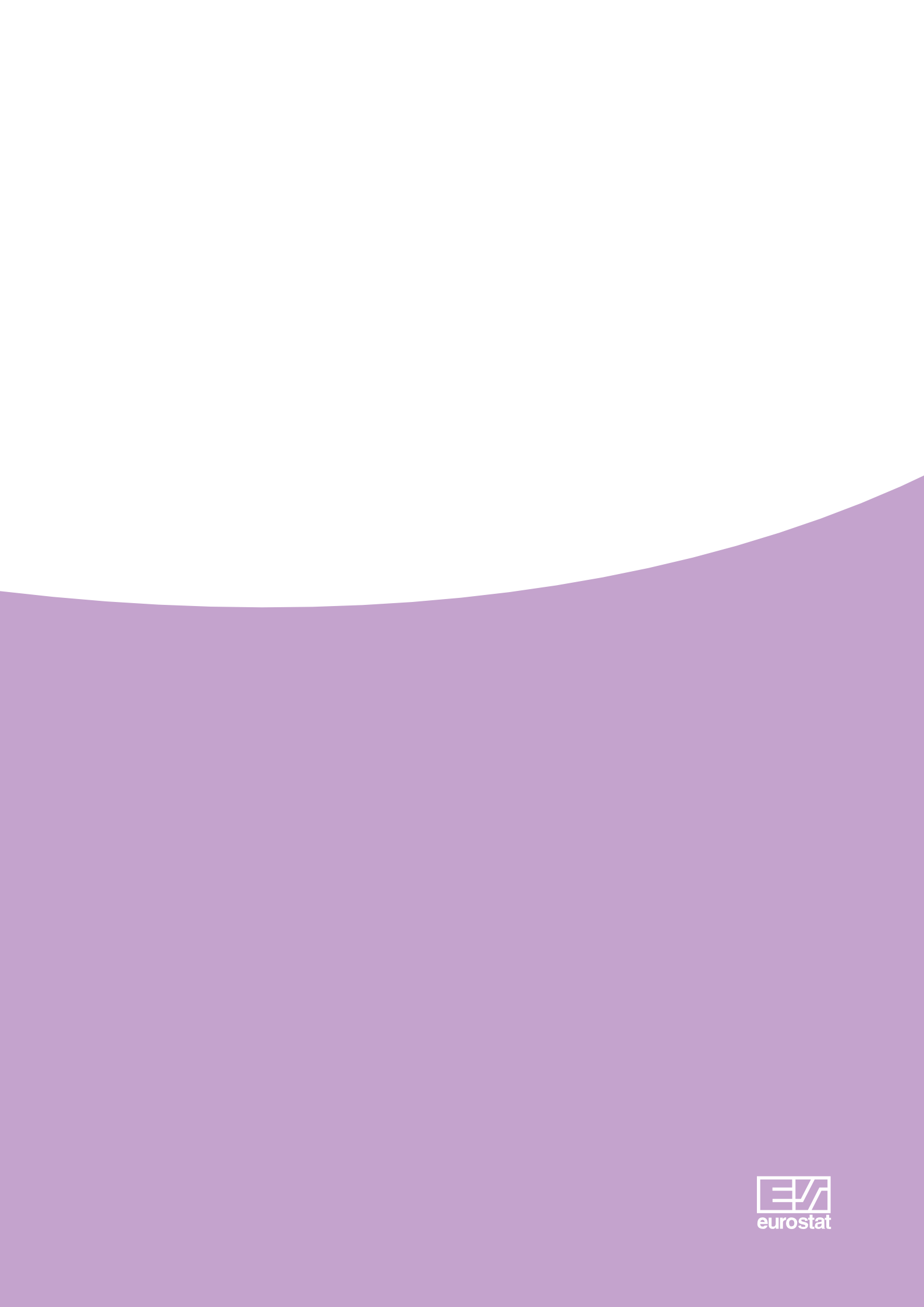 Таблиці постачання та споживання як невід'ємна частина складання національних рахунківрозділ 3ВСТУПСкладання таблиць постачання та споживання часто асоціюється зі створенням симетричних таблиць витрат-випуску. На практиці таблиці постачання та споживання розглядаються як необхідний перший крок для підрахування таблиць витрат-випуску. Такий підхід призвів до практики у багатьох країнах, коли таблиці постачання та споживання (ТПС) вираховуються після завершення укладання національних рахунків. Насправді така процедура створила великі проблеми через те, що незалежно підраховані комплекти національних рахунків мали залишатися незмінним незалежно від невідповідностей систем постачання та споживання.Роль таблиць постачання та споживання у створенні національних рахунків має розглядатися з більш широкою перспективою, а не лише як перший крок у конструюванні таблиць витрат-випуску. Створення таблиць постачання та споживання  надає ідеальну структуру, яка забезпечує послідовність попиту та пропозиції у системі за поточними та постійними цінами, а також для загальної якості національних рахунків. Ця головна функція таблиць постачання та споживання у процесі балансування національних рахунків залежить від рішення, складені таблиці витрат-випуску, чи ні. Таким чином, рекомендується укладати таблиці постачання та споживання як невід’ємну  частину у підрахуванні національних рахунків.Рекомендації стосовно укладання ТПС як невід’ємної частини у проведенні національних рахунків, може бути сформульоване у загальних термінах наступним чином:  Таблиці постачання та споживання є найефективнішим методом об'єднання усіх базових даних - сукупних або детальних - у структуру національних рахунків систематичним способом. Таблиці постачання та споживання ефективно забезпечують послідовність результатів на детальному рівні, і таким чином покращують загальну якість національних рахунків. Структура ТПС забезпечує структуру національної статистики таким чином, що остання включає компоненти виробничих, прибуткових та витратних підходів до вимірювання ВВП, що у свою чергу дає змогу провести логічне та збалансоване оцінювання ВВП як у поточних цінах, так і у постійних цінах, які мають бути досягнуті. Збалансовані ТПС забезпечують послідовність та логічність між першими трьома звітами системи Національних Рахунків: Звіт товарів та послуг; Виробничі звіти за видами та секторами промисловості; та Рахунки Утворення Прибутку за видами та секторами промисловості.Складання національних рахунківНа Малюнку 3.1 зображено, які основні джерела використовуються для укладання національних рахунків. Загалом, поєднання адміністративних записів та статистичних досліджень використовується в якості джерела для національних рахунків. Зразок конструкції для головних досліджень визначається Переписом закладів або Реєстром юридичних осіб. Реєстр юридичних осіб є важливим інструментом статистичної системи. Він охоплює у принципі усі одиниці виробництва, вказуючи назви та адреси усіх комерційних та некомерційних корпорацій, які працюють в економіці.Статистичні одиниці у Реєстрі юридичних осіб формують основу для укладання та утворення економічної статистики. Реєстр охоплює майже усі виробничі одиниці. Одиниці класифікуються за видом діяльності (ЄКВЕД) та розміром. Одиниці - це юридичні особи, підприємства, одиниці типового виду діяльності (ОТВД) та місцеві одиниці типового виду діяльності (місцеві ОТВД).Річна оцінка валового внутрішнього продукту (ВВП) отримується з підходів до виробництва, прибутку та витрат та погоджується за допомогою таблиць ресурсів та використання. У деяких країнах існує давня традиція та великий досвід у використанні детальних даних стосовно виробництва, що базуються на місцевих ОТВД (організація), як статистичних одиниць для укладання ВВП, оцінок згідно з виробничим підходом.Однією з головних характеристик Європейської Системи Рахунків є процес балансування системи. Збалансовані макроекономічні дані можуть бути отримані на більш узагальненому рівні за допомогою застосування виробничого, прибуткового методів та методу кінцевого використання. Однак, кращим вибором є одночасне балансування системи щодо секторальних рахунків та таблиць постачання і споживання на більш детальному рівні товарів та галузей промисловості.Виробничий підхідВиробничий підхід використовується для підрахування доданої вартості для усіх галузей промисловості. Ця процедура проводиться щорічно у межах структури детальних таблиць постачання і споживання. Основними схемами класифікації, що застосовуються, є класифікація видів  діяльності за ЄКВЕД та класифікація товару на основі КПВЕД. У прямокутній системі постачання і споживання кількість видів діяльності суттєво менша, ніж кількість товарів.Малюнок 3.1:   Посібник Євростат з таблиць постачання і споживання та витрат-випуску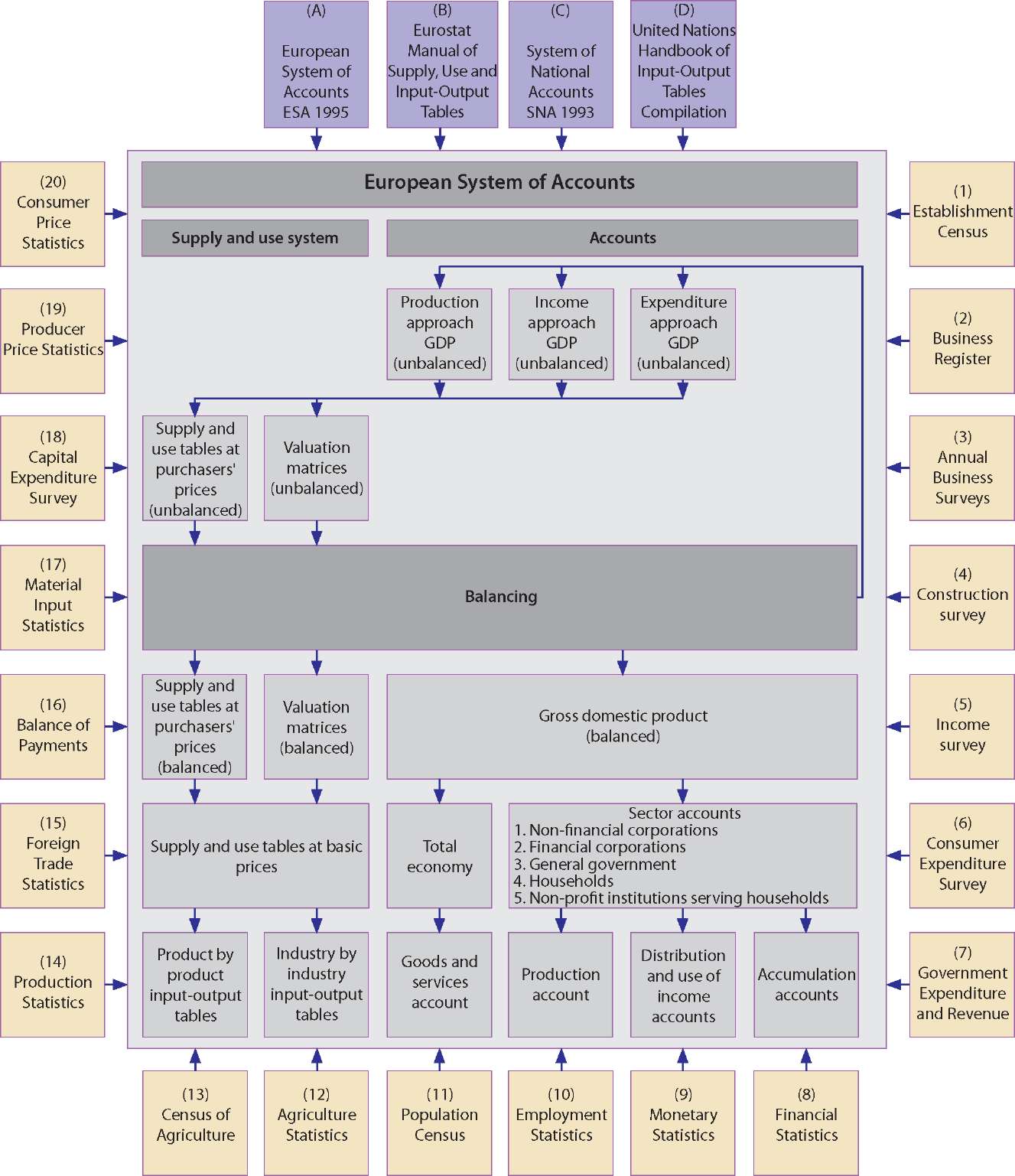 При використанні виробничого підходу збирається наступна інформація стосовно ВВП:Загальний випуск за базовими цінами	      Загальний випуск за базовими цінамиПроміжне споживання за цінами покупців                 -   Проміжне споживання за базовими цінами=  Валова додана вартість за базовими цінами	        =  Валовий внутрішній продукт+  Податки на товари	        -  Податки на товариСубсидії на товари	        +  Субсидії на товари=    Валовий внутрішній продукт за ринковими цінами	=  Валова додана вартість за базовими цінамиГоловними джерелами для виробничого підходу є річні дослідження комерційної діяльності, в яких збираються дані, що охоплюють продажі, купівлю, валове накопичення основного капіталу, витрати на робочу силу та ін. До даних досліджень додаються дані з інших джерел, а саме дані сільськогосподарського сектору та загальні неринкові дані державних установ. У виробничому підході розглядається внесок кожної економічної одиниці до виробництва, що є значенням загального випуску, менш ніж значення витрат, які були застосовані у процесі виробництва.З точки зору виробництва, валовий внутрішній продукт за ринковими цінами найкраще оцінювати з посиланням на щорічні таблиці постачання і споживання як за поточними цінами, так і за цінами попереднього року. Таблиці укладаються за цінами попереднього року, щоб досягти  точного розподілу цінових змін протягом наступних років згідно зі змінами обсягів та цін. У таблиці базового року надаються певні значення для кожної галузі та товару, які використовуються у індексованій формулі , за якою складаються дані щодо цін. Великою статистичною перевагою системи, що базується на цінах попереднього року, є той факт, що значення у індексованій формулі є завжди оновленими, таким чином відображаючи структуру нещодавнього минулого.Розмежування ринкових та неринкових виробників є дуже важливим для факторів випуску та доданої вартості. Випуск ринкових виробників визначається з боку прибутку. Однак, випуск неринкових виробників вираховується з вартості усіх витрат, включаючи вартість робочої сили та використання капіталу. У такому випадку, накопичений робочий прибуток неринкових виробників за визначенням приймається за нуль. В результаті, значення випуску неринкових виробників є відповідним до суми проміжних витрат, компенсацій робітникам, інших чистих сум податків на виробництво та використання основних фондів.До товарів та послуг, що виробляються на внутрішньому ринку, застосовується три шляхи оцінювання, а саме базові ціни, ціни виробника та ціни покупця. Базова ціна - це сума, яка фактично визначає собівартість. Ця сума часто відрізняється від ціни, яку має встановити виробник у вигляді ціни виробника, оскільки він має прийняти до уваги податки на товари (такі як ПДВ, що не приймається до вирахування, податок на мінеральне паливо, податок на тютюн та інші акцизні збори) та субсидії на товари (Блок 3.1). Ціна покупця - є ціна, яка виплачується покупцем, дорівнює ціні виробника (без ПДВ) плюс ПДВ, що не приймається до вирахування, і торгові та транспортні націнки, що пов'язані з товаром, що розглядається.Стосовно імпортованих товарів інтерес представляють два шляхи ціноутворення: а саме, ціна покупця та ціна СІF(вартість, страхування та фрахт). Різниця складається з податків на товари, включаючи митні збори на товари з вирахуванням субсидій, транспортних націнок на внутрішній території, торгових націнок та ПДВ.У національних рахунках податки на виробництво та податки на товари визначаються наступним чином: Податки на товари за вирахуванням субсидій+ інші чисті податки на виробництво= Податки на виробництво та чисті податки на імпорт за вирахуванням субсидій.Податки на товари включають податки на додану вартість, податки за збори на імпорт, податки на товари, такі як гербовий податок на продаж пального, дизеля, алкогольних напоїв та тютюнових виробів. Субсидії на товари включають субсидії на імпорт та інші субсидії на товари. Інші податки на виробництво складаються з усіх податків, які має сплатити підприємство у результаті участі у виробництві, незалежно від кількості або вартості товарів та послуг, що були продані або надані. Вони можуть сплачуватися за землю, фіксовані прибутки або робочу силу, що були задіяні у виробничому процесі або у певних видах діяльності або операціях. Інші субсидії на виробництво складаються з субсидій, які можуть отримувати виробники-резиденти, як наслідок участі у виробництві, включаючи певні субсидії на фонд заробітної плати або робочої сили, субсидії на зменшення забруднення та гранти на виплати відсотків. Податки та субсидії на товари не включаються до інших чистих податків на виробництво.У таблиці споживання операції записуються за цінами покупців. У таблиці постачання внутрішня продукція записується у базових цінах, а імпорт у цінах СІF. Таким чином, додаткові колонки мають бути включені у таблицю постачання, щоб заповнити розбіжність в оцінюванні. Колонки матриць оцінювання стосуються торгових націнок, транспортних націнок, податків на товари та субсидій на товари. Додаткові колонки у таблиці постачання походять від матриць оцінювання у повному розмірі, де відображені націнки, податки та субсидії по товарах для усіх галузей промисловості та усіх категорій та кінцевого попиту.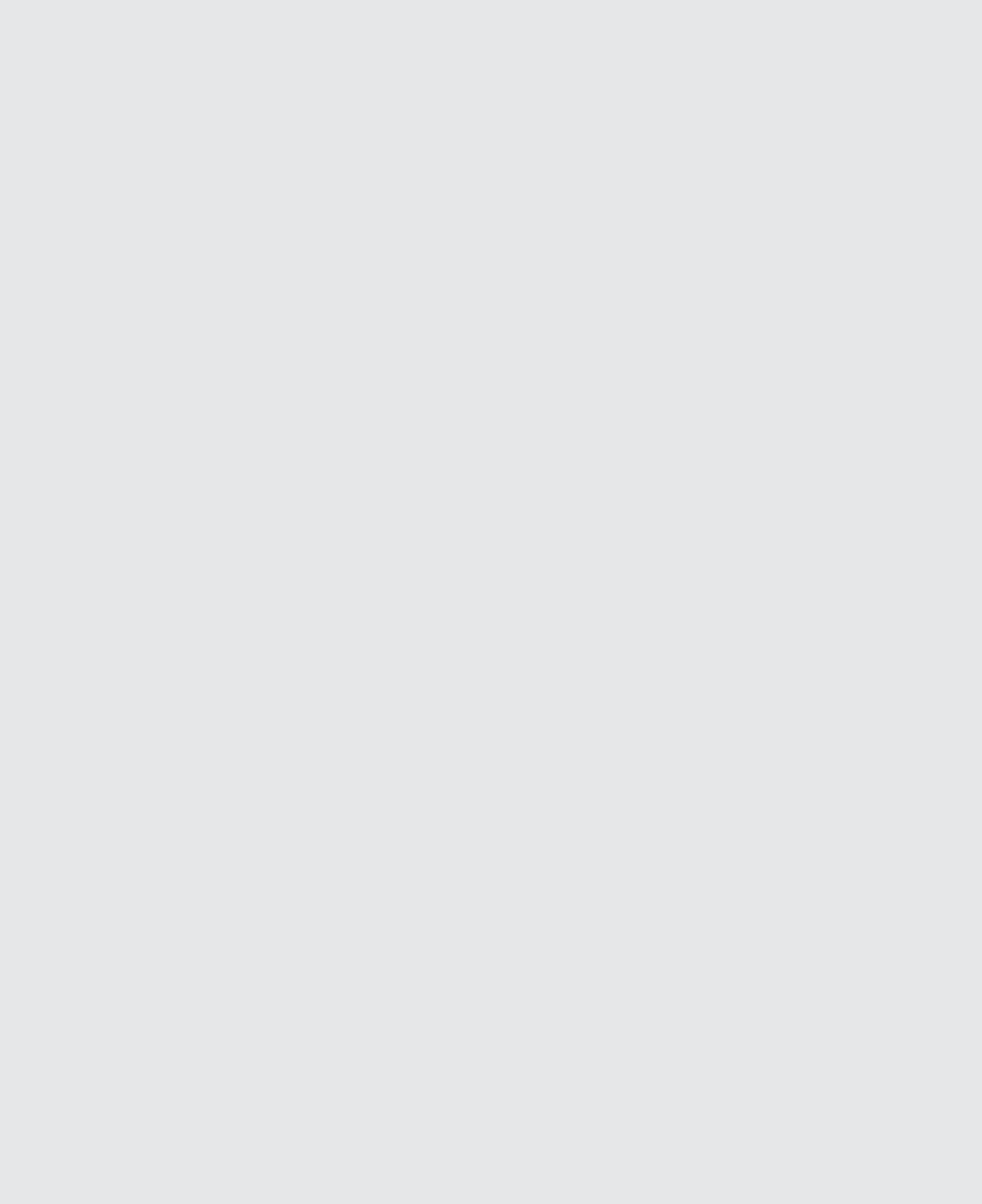 Блок 3.1:	Цінова система структури витрати-випускТаблиця 10: Податки на товари (Ресурси)     	Таблиця 11: Податки на товари (Внутрішнє виробництво)	Таблиця 12: Податки на товари (Імп.)Прибутковий підхідУкладання валового внутрішнього продукту с посиланням на прибутковий підхід включає його оцінювання як суми різних компонентів доданої вартості, а саме податки та субсидії на продукти, платня робітникам, інші чисті податки на виробництво та сумарний прибуток. Якщо виробничий підхід застосовується за галузями виробництва та секторами, то прибутковий підхід застосовується за галузями виробництва, секторами або типами прибутку. Прибутковий підхід додає увесь отриманий прибуток осіб або корпорацій, що є резидентами, у виробництві товарів та послуг.При прибутковому підході збирається наступна інформація ВВП: Компенсація робітникам+ Інші податки на товари+ сумарний прибуток=  Валова додана вартість за базовими цінами+ Податки на товари- Субсидії на товари= ВВП за ринковими цінамиЗ точки зору прибутку валовий внутрішній продукт може оцінюватися різними способами. Можна спробувати оцінити компоненти доданої вартості для усієї економіки, промислових секторів, або різних промислових рівнів. У більшості випадків прибутковий підхід базується на комбінуванні цих опцій.Компенсація працівникам оцінюється за галуззю промисловості та за сектором, з використанням даних досліджень, адміністративних даних та даних звітів з трудових ресурсів. Для державного сектору та фінансових корпорацій компенсація робітникам розраховується на рівні сектору та потім конвертується до відповідних галузей. Для нефінансових підприємств, домашніх господарств та некомерційних організацій, що обслуговують домашні господарства (НПОДГ), оцінювання базується на звітах з трудових ресурсів на рівні галузі. Інші податки та субсидії на виробництво базуються на державній інформації і потім розділяються на галузі промисловості та інституційні сектори.Загальний прибуток оцінюється на рівні галузі промисловості як залишкова змінна (вихід без урахування проміжних даних). Однак, загальний прибуток державного сектору та сектору НПОДГ включають лише використання фіксованого капіталу. Використання фіксованого капіталу має оцінюватися з сукупного обсягу інвестицій у минулому за допомогою методу безперервної інвентаризації згідно з фактичним використанням основних фондів. У секторі домашнього господарства змішаний прибуток осіб, що працюють за свій рахунок та виробничий прибуток мають оцінюватися за допомогою виробничого підходу через визначення рівнів виробництва та витрат. У деяких країнах загальний прибуток розділяється, як, наприклад, на доход, ренту та інші типи факторних прибутків.Метод кінцевого використанняМетод кінцевого використання застосовується для розрахунку кінцевих витрат уряду на споживання на основі звітів уряду та для експорту та імпорту товарів і послуг на основі статистики закордонної торгівлі та балансу статистики виплат. Метод кінцевого використання також застосовується як головний метод розрахунку кінцевого споживання домашніми господарствами та формування загального фіксованого капіталу.При застосуванні методу кінцевого використання збирається наступна інформація щодо ВВП:Кінцеві витрати на споживання домашніми господарствами+ кінцеві витрати на споживання НПОДГ+ кінцеві витрати уряду на споживання+ формування загального фіксованого капіталу+ зміни в інвентаризації+ придбання без урахування використання матеріальних цінностей+ експорт товарів та послуг- імпорт товарів та послуг= валовий внутрішній продукт за ринковими цінамиМетод кінцевого використання вимірює загальні витрати на кінцеві товари та послуги, що виробляються у внутрішній економіці. Вони еквівалентні сумі кінцевого використання товарів та послуг інституційними одиницями, що є резидентами, без урахування значення імпорту товарів та послуг. Кінцеве використання валового внутрішнього продукту може бути підраховане у контексті таблиць постачання та споживання, де порівнюються та зводяться до балансу незалежні оцінки виходу, проміжного споживання та кінцевого використання. Інтегрована процедура забезпечує рівність оцінок ВВП з використанням виробничого підходу та методу кінцевого використання.Загальна сума отримується з суми витрат на кінцеве споживання домашніми господарствами, неприбутковими організаціями, що обслуговують домашні господарства (НПОДГ) та урядом на товари та послуги, формування валового фіксованого капіталу та чистий експорт товарів та послуг. Ці категорії оцінюються через велику кількість джерел, включаючи дослідження витрат, системи внутрішнього звітування урядів, дослідження торгових та адміністративних документів. що використовуються при імпортуванні та експортуванні товарів та послуг.Укладання починається з квартальних економічних звітів та підготовки перших незбалансованих оцінок ВВП з урахуванням виробничого прибутку та витрат.Витрати домашніх господарств на кінцеве споживанняВажливим завданням методу кінцевого використання є оцінювання матриці витрат домашніх господарств на кінцеве споживання, що відображає головні види споживчої діяльності приватних домашніх господарств. Результатом є додаткова матриця с товарами (КПВЕД) у рядках та головними категоріями Класифікації індивідуального споживання за ціллю (СОІСОР) у колонках. Основні дані для цієї збірки отримуються з досліджень витрат споживачів.Витрати домашніх господарств на кінцеве споживання є найважливішою макроекономічною змінною. Більшість споживання домашніх господарств пояснюється витратами домашніх господарств на товари та послуги. Складання в основному базується на дослідженнях витрат споживачів та статистиці роздрібної торгівлі. Кінцеве споживання домашніх господарств прямо пов'язане з обігом роздрібної торгівлі після дозволу на торгівлю з комерційними установами та нерезидентами. Споживачі купують більшість їхніх товарів через роздрібну торгівлю. Статистика виробництва роздрібної торгівлі надає дані щодо обігу, поділеного на групи товарів. Однак, споживання включає певні умовно нараховані транзакції, такі як умовно нарахована оренда житла, де проживає власник.Витрати уряду на кінцеве споживанняДругим завданням є укладання матриці витрат національного уряду за товарами (КПВЕД) та головними функціями уряду (COFOG). Інформація щодо витрат уряду на кінцеве споживання отримується з урядових звітів. Вона включає закупівлю товарів та послуг з галузей промисловості, компенсації працівникам, споживання фіксованого капіталу урядових закладів за виключенням урядових продажів та прибутків. З метою укладання, балансування та публікації результатів уряд може бути розділений на категорії, наприклад, національний уряд та органи місцевого самоврядування.Формування валового фіксованого капіталуТретім завданням укладання матриці інвестицій з комбінаційним групуванням формування валового фіксованого капіталу за галузями (ЄКВЕД) та фінансових фондів у формі будівель, обладнання та транспорту. Головним джерелом буде Дослідження витрат капітальних вкладів, яке стосується інвесторів. Більше інформації стосовно усіх трьох додаткових матриць надано в Розділі 12 (Додаткова інформація та розбивка витрат).Формування валового фіксованого капіталу є важливим елементом кінцевих витрат. Відповідні дані збираються з урахуванням покупної галузевої категорії та типу активів. Для таблиць постачання та споживання типи активів мають бути розділені на групи товарів. Оцінка інвестицій у різні галузі промисловості базується здебільшого на спеціально розроблених дослідженнях, під час яких збирають дані щодо витрат на практичні фіксовані активи за типами. Перед внесенням даних щодо інвестицій до таблиць споживання необхідно провести певну обробку. Після завершення оцінок за типами галузей та активів, окремі товари мають бути пов'язані з певними типами активів. Результатом буде розподіл формування валового фіксованого капіталу за товарами, типами активів та галузей. Оскільки оцінка таблиць споживання є цінами покупців без ПДВ, визначаються ті галузі та товари, які підлягають ПДВ. ПДВ утримується, щоб дані формування валового фіксованого капіталу були правильно оцінені. Розрахунки у матриці інвестицій (товар за галуззю) є сукупними для усіх галузей. Загальні суми вносяться до таблиці споживання як формування валового фіксованого капіталу.Зміни в інвентаризаціях включають готові товари, проміжні витрати, інвентаризації для торгівельних цілей та робочий процес. Інформація збирається із досліджень комерційної діяльності або статистики виробництва за початковими або кінцевими значеннями інвентаризації підприємства.Розрахунки змін матеріальних цінностей оцінюються таким самим чином, що й формування валового фіксованого капіталу. Розрахунки в основному базуються на даних товарного потоку. Внутрішній випуск та імпорт складають загальне постачання за базовими цінами. На основі даних оптової та роздрібної торгівлі вираховуються торгова та транспортна націнки для отримання загального постачання за цінами покупців. Окремі розрахунки для експорту, проміжного споживання та кінцевого споживання проводяться у відповідності до загального попиту.Експорт та імпорт товарів та послугДля оцінювання експорту та імпорту товарів та послуг існує велика кількість різних джерел. Вони включають статистику зовнішньої торгівлі, статистику виробництва, статистику балансу виплат та інші внутрішні та зовнішні джерела. Імпорт та експорт товарів в основному базується на статистиці зовнішньої торгівлі, яка збирає інформацію щодо торгівлі з третіми країнами через митні форми та дослідження торгівлі всередині ЄС.Джерела данихНаступний перелік головних джерел для реалізації виробничого методу, методів прибутку та витрат не охоплює усі джерела, але є докладним. Він може охоплювати місячні, квартальні та річні джерела.КласифікаціїСтатистична класифікація економічної діяльності у Європейському Союзі (ЄКВЕД) Статистична класифікація товарів за видом діяльності (КПВЕД) Класифікація індивідуального споживання за цілями (СОІСОР)Класифікація функцій уряду (COFOG)Інституційні сектори, наприклад, нефінансові організації, національний уряд, домашні господарства  та ін.РеєстриРеєстр юридичних осібДані для виробничого методуСтатистика сільського господарстваЩорічні дослідження комерційної діяльності (виробничі галузі)Щорічні дослідження комерційної діяльності, що охоплюють усі галузі, включаючи галузі надання послуг Дослідження будівельної галузіСтатистика виробництва (PRODCOM) Урядові та фінансові установиРічний запит на закупівлі - збирання проміжних даних щодо вводу, а також товарної націнки Статистика сектору послугДані для прибуткового методуСтатистика прибутків  Статистика працевлаштуванняВитрати та прибутки уряду Податкова статистикаДослідження прибутківДані для методу кінцевого використанняДослідження домашніх господарств щодо витрат споживачів Дослідження бюджетуДослідження інвестицій Статистика зовнішньої торгівлі Баланс виплатСтатистика зовнішньої торгівлі, включаючи Інтрастат Дослідження міжнародної торгівлі послугами Дослідження міжнародного пасажироперевезенняІнші джерела данихСтатистика цін споживачів Статистика цін виробників Статистика цін імпорту Статистика цін експортуРічні звіти компанії Фінансові веб-сайти компаніїДані щодо виплаченого ПДВ та обігу ПДВ Нормативні рахункиТорговельні асоціаціїВідношення між таблицями постачання та споживання і сукупностями національних рахунківГоловним інструментом для балансування трьох незалежно проведених розрахунків ВВП є річні таблиці постачання та споживання за поточними цінами та постійними цінами. Процес балансування цих таблиць постачання та споживання та розрахунків ВВП включає кілька етапів. Вони можуть розпочинатися як незалежні кроки або можуть бути пов'язаними один з одним, що призводить до циклічного процесу з відповідними розрахунками ВВП з усіх трьох аспектів.Широко визнаються загальні аргументи на підтримку інтегрування таблиць постачання та споживання у складанні національних рахунків. У нинішній час більшість країн в певній мірі використовують цю технологію. Аргумент проти повної інтеграції часто базується на вірі, що цей підхід є досить вибагливим до ресурсів. Однак, досвід країн, які здійснили повну інтеграцію, вказує на те, що встановивши один раз - з відповідними технологіями - це не є проблемою.Загалом, більшість макроекономічних даних національних рахунків базуються на даних досліджень та річних звітах, що розглядаються. Коли такі дані не є доступними, застосовуються непрямі методи розрахунків або екстрапольовані розрахунки базового року з застосуванням комбінації індикаторів обсягу та ціни. Через специфічні вимоги до даних таблиці постачання та споживання включають більше матеріальних цінностей, ніж сукупні рахунки за секторами. Але важливо відзначити, що таблиці постачання та споживання включають в себе усю інформацію рахунків за секторами.Для усіх емпіричних таблиць в посібнику дані були згруповані до 6 товарів та галузей у Таблиці 3.1.Таблиця 3.1:     Класифікація товарів та галузей у емпіричних таблицяхТовари (Р6)Галузі промисловості (А6)Першим кроком у процедурі балансування є балансування постачання та споживання товарів та послуг. КПВЕД включає приблизно 3 150 товарів. В ідеальному випадку кожен продукт має бути збалансований щодо попиту та пропозиції у системі національних рахунків. У Таблиці 3.2 продемонстровано, яка інформація є необхідною для балансування постачання та споживання товарів та послуг за цінами покупців.Загальне постачання кожного товару оцінюється з загального випуску за базовими цінами, імпортами СІФ та відповідними транспортними та торговими націнками та чистими податками на конкретні товари. З точки зору використання загальне використання розподіляється за різними категоріями кінцевого попиту. Різниця, що залишається, має бути розподілена між постачанням та споживанням чи навпаки.Блок 3.2:	Головні підходи до підрахування валового внутрішнього продукту2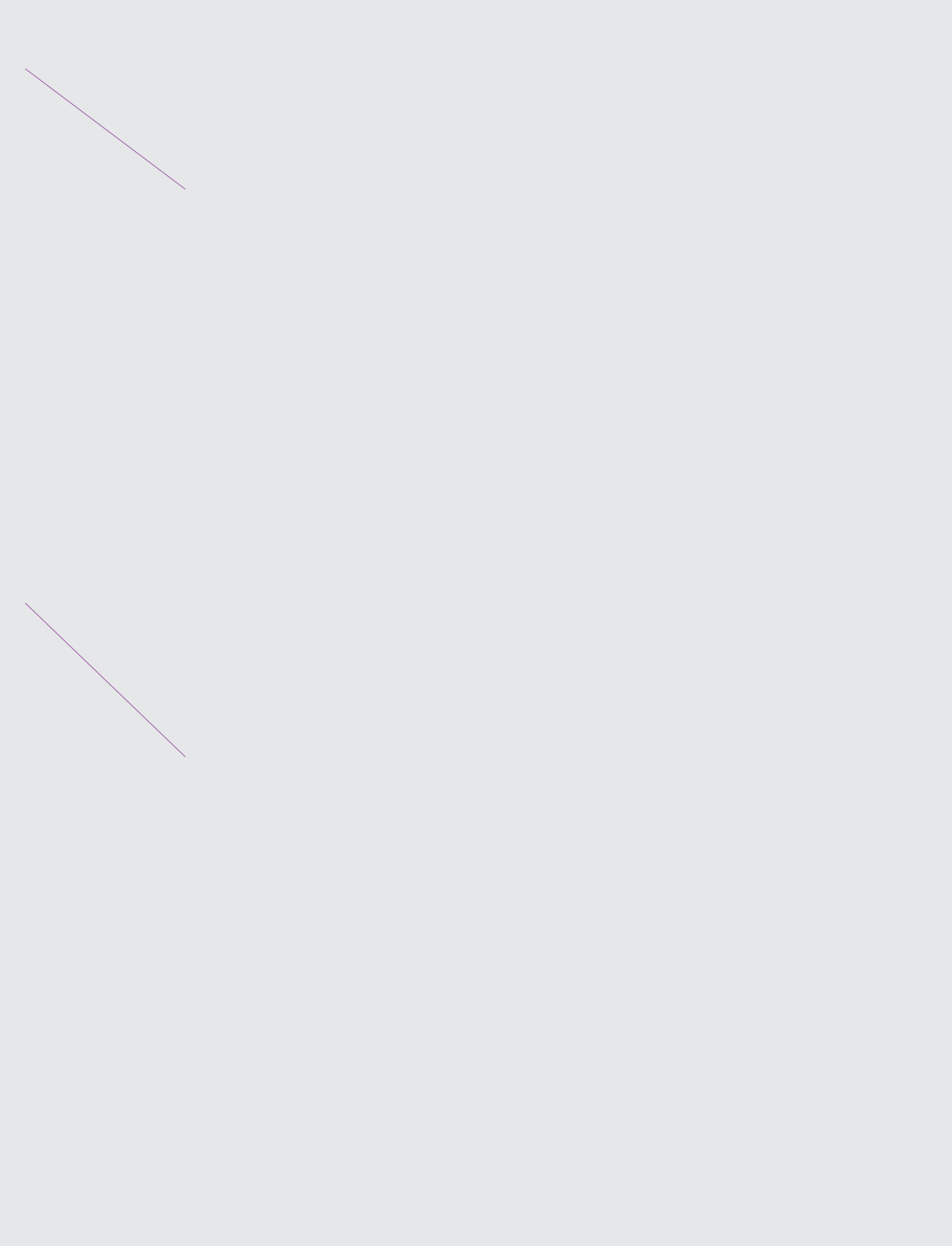 Таблиця постачання за базовими цінами, включаючи перетворення у ціни покупцівТаблиці використання за цінами покупця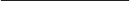 2      Усі цифри тут і у наступних таблицях наведено у мільйонах євро (м Євро)Вираховування валового внутрішнього продукту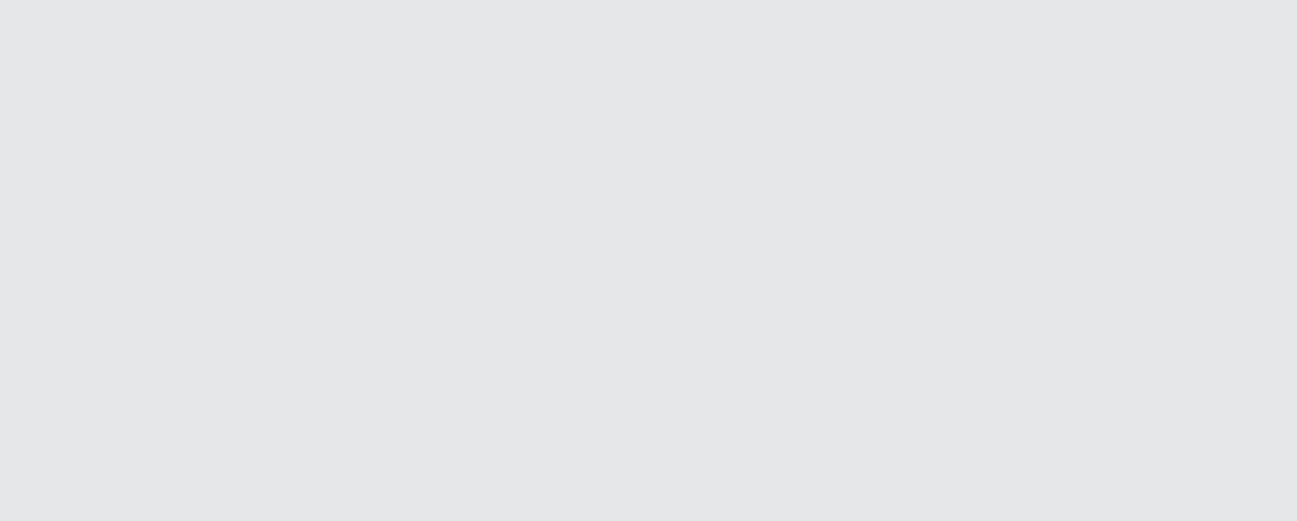          Виробничий метод                         Прибутковий підхід                      Метод кінцевого використанняАвстрія 2000Кінцеве балансування системи постачання та споживання є циклічним процесом, що звертається до дисбалансу сировини, далі дисбалансу колонок, далі дисбалансу рядків, і знову дисбалансу колонок, доки не будуть досягнуті наступні цілі:t    Для кожного продукту	загальне постачання = загальний попитt    Для кожної галузі	загальні витрати = загальний випускt    Для валової доданої вартості у кожній галузі	виробничий метод = прибутковий методТаблиця 3.2:   Балансування постачання та споживання товарів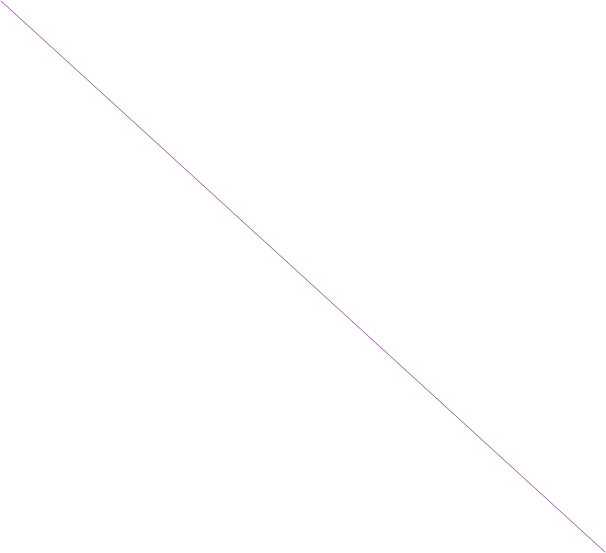 У блоці 3.2 пояснюється, як отримати ВВП зі збалансованої системи постачання та споживання. На основі емпіричного прикладу Австрії показано, як може бути укладений ВВП при застосуванням виробничого, прибуткового методів та методу кінцевого використання.Вираховування ВВП з допомогою виробничого методуЗагальний випуск продукції промисловості подається в останніх рядках таблиць постачання та споживання. Додана вартість за базовими цінами вираховується як залишкова змінна за допомогою віднімання проміжного споживання за цінами покупців з випуску продукції за базовими цінами. Щоб отримати ВВП за ринковими цінами, до доданої вартості за базовими цінами необхідно додати податки без урахування субсидій на товари, що вказується у таблиці постачання.Вираховування ВВП з допомогою прибуткового методуПри застосуванні прибуткового методу додана вартість за базовими цінами вираховується на основі її компонентів. Інформація щодо компенсації працівникам, інші чисті податки на продукцію, споживання фіксованого капіталу та чистий прибуток виділяються з таблиці споживання. Оскільки проміжні дані повідомляються за цінами покупців, включаючи чисті податки на товари, для вираховування ВВП інформація щодо податків без урахування субсидій на товари, має виділятися з таблиці постачання.Вираховування ВВП з допомогою методу кінцевого використанняНеобхідна інформація щодо кінцевого попиту отримується з останнього рядку таблиці споживання. Кінцевий попит у таблиці споживання відображається внутрішніми та імпортованими товарами та послугами. Для вираховування ВВП згідно з методом кінцевого використання загальний кінцевий попит має бути зменшений загальною кількістю імпорту, що вказано у таблиці постачання.В таблицях постачання та споживання наводяться усі потоки товарів та послуг, виробничі звіти та рахунки з утворення прибутку.По суті, звіти з товарів та послуг для загальної економіки можуть розглядатися як ретельно складені таблиці постачання та споживання без розподілу за товарами та галузями (секторами). У таблицях постачання та споживання звіти з товарів та послуг для загальної економіки розподіляються на два виміри: у рядках за типами товарів та у колонках за галузями і за кінцевим споживанням розподіляються за категоріями. Подальші розподіли кінцевого споживання надаються у матрицях для витрат на споживання за ціллю (СОІСОР), споживання урядом згідно з головними функціями уряду (COFOG) та матрицею інвестицій, що ідентифікують виробничу промисловість та індустрію інвестицій для формування валового капіталу.Таблиця 3.3:   Спрощена таблиця, що поєднує таблиці постачання та споживання з рахунками секторівЯк наслідок, рахунки товарів та послуг для загальної економіки можуть бути складені безпосередньо з таблиць постачання та споживання за допомогою відповідного з’єднання. На додаток, при використанні розподілу доданої вартості за компонентами у таблиці споживання, виробничий рахунок та рахунок утворення прибутку можуть бути легко складені за допомогою  системи постачання та споживання.Третій набір даних структури витрат-випуску ЄСР 1995 представлений таблицями, що поєднують таблиці постачання та споживання з рахунками секторів. Характерною рисою системи є використання двох типів одиниць та двох засобів розподілу економіки. Обидва досить відрізняються та слугують різним аналітичним цілям. Щоб описати прибуток, витрати та фінансові потоки, а також балансові таблиці, система використовує вихідні одиниці, які на основі своїх основних функцій, поведінки та цілей, групуються у п'ять головних секторів (нефінансові корпорації, фінансові корпорації, національний уряд, домогосподарства, некомерційні організації, що обслуговують домогосподарства). Для вихідних одиниць у системі передбачається повний набір рахунків. Спрощена версія такої скомпонованої таблиці наведена у Таблиці 3.3, у якій перераховані усі п'ять вихідні сектори.Для опису процесів виробництва (і для аналізу витрат-випуску) система використовує місцеві одиниці за типом діяльності, які згруповані у галузі на основі виду їхньої діяльності. Для місцевих одиниць за типами діяльності можливий обмежений набір рахунків, а саме рахунки структури постачання та споживання.Щоб показати відношення між рахунками виробничих процесів та рахунками на інституційному рівні, скомпонована таблиця є інтегрованою частиною системи. У цій таблиці вказані комбінаційне групування випуску продукції, проміжне споживання, компоненти доданої вартості (та можливо інші змінні галузей) між галузями та інституційними секторами. Ця скомпонована таблиця має допомагати у забезпеченні послідовності даних, що укладаються на основі місцевих одиниць за типами діяльності та на основі вихідних одиниць. Оскільки обидва види одиниць класифікуються по різному, скомпонована таблиця надає картину відношень випуску продукції, проміжного споживання, доданої вартості тощо, які з'являються у різних галузях та інституційних секторах.Методологічні переваги таблиць постачання та споживання як невід'ємної частини складання національних рахунківЯк вже було зазначено, існує ряд переваг підготовки таблиць постачання та споживання як невід'ємної частини роботи з національними рахунками. Загалом ці переваги тісно співвідносяться з рівнем детальності, з яким укладаються таблиці постачання та споживання. А саме, важливим є детальний розподіл за товарами. Більше розділений рівень продукції забезпечує вищий рівень однорідності окремих продуктів, і таким чином кращі можливості для визначення категорій використання, ціноутворення тощо. Загалом, більша кількість товарів покращить баланс продукції. Найбільш детальні таблиці постачання та споживання, що регулярно укладаються, у Європейському Союзі охоплюють до 3000 товарів.Якщо рівень товару дуже загальний, окремі товари будуть дуже широкими та різнорідними. Це суттєво зменшить переваги таблиць постачання та споживання та у багатьох випадках вимагатиме додаткову статистичну інформацію щодо використання на рівні товарів.З методологічної точки зору необхідно підкреслити наступні переваги:Таблиці постачання та споживання пропонують ідеальну структуру для інтеграції різних підходів для вираховування ВВП. А саме зрівнювання у постачанні та споживанні на рівні окремих товарів забезпечує сильну інтеграцію системи рахунків.Іноді майже неможливо знати, які макроекономічні сукупності можуть бути упорядковані, якщо існують статистичні невідповідності між незалежно визначеними рівнями постачання та споживання товарів та послуг. Вивчення системи постачання та споживання на детальному рівні товарів є дуже потужним засобом визначення зон для упорядкування.Таблиці постачання та споживання створюють умови для ефективного порівняння різних первинних ресурсів. Невідповідності між різними первинними джерелами можуть бути визначені у багатьох випадках за допомогою об'єднання детальної інформації з первинних джерел у загальну структуру. Цей підхід створює умови для міцного підґрунтя для створення відповідних виправлень інформації з первинних джерел.У випадках, коли не вистачає статистичної інформації щодо певних операцій (наприклад, формування валового фіксованого капіталу або приватного споживання), прозорим способом можуть бути створені альтернативні оцінки з використанням структури таблиць постачання та споживання. Це не є ідеальною ситуацією, оскільки таким чином ослаблюються обмеження, що є частиною структури, але дозволяє укладати національні рахунки навіть у ситуаціях, коли статистичні джерела є неповними або суперечливими.Таблиці постачання та споживання охоплюють повну структуру для створення зв'язку між різними концепціями оцінювання у національних рахунках. Вона містить розподілення націнок, податків та субсидій на товари для перетворення  базових цін на ціни виробників та нарешті на ціни споживачів.Детальні таблиці постачання та споживання також пропонують найкращу структуру для вираховування ВВП у постійних цінах. Це є ідеальною структурою для скорочених макроекономічних даних. Однією з головних рекомендацій у «Довіднику щодо вимірювання цін та обсягів» є насправді використання структури постачання та споживання для підрахунків постійних цін.Таблиці постачання та споживання за базовими цінами є основою для створення симетричних таблиць витрат-випуску. Таблиці витрат-випуску та рідше таблиці постачання та споживання часто застосовуються у базі даних макроекономічних моделей з розукрупненням сектору.Практичні переваги таблиць постачання та споживання як невід'ємної частини складання національних рахунківУ поточному проведенні національних рахунків, інтеграція таблиць постачання та споживання пропонує певні практичні переваги. Вони усі мають суттєвий вплив на загальну якість національних рахунків та включають наступне:Структура постачання та споживання пропонує нові можливості для внесення усієї існуючої інформації. Це також стосується й інформації, що доступна лише періодично.Детальна прямокутна структура постачання та споживання дозволяє включати детальну інформацію з первинних джерел. Вона максимізує використання інформації з первинних джерел.Включення усіх базових джерел у структуру постачання та споживання створює добрий фундамент для створення надійних оцінок. У структуру входять багато ймовірних обмежень. Прикладами цих постійних обмежень є те, що постачання дорівнюється споживанню на рівні продукту, або що сума продуктів, призначених для проміжного споживання галузі, має дорівнюватися загальному проміжному споживанню галузі (наприклад, на основі статистики рахунків). Якщо використовується детальна класифікація товару, «здоровий глузд» може бути застосований більш ефективно. Одна з переваг методу потоку товарів полягає в тому, що чим більш різнорідним є продукт, тим простіше буде фактичний розподіл та розподілення кінцевого споживання по галузях або категоріях.Коли таблиці постачання та споживання виробляються як невід'ємна частина національних рахунків, порівняно легко укладати симетричні таблиці витрат-випуску, за умови, що застосовуються стандартні припущення. Навіть якщо використовується більш складна технологія припущення, інформація, необхідна для укладання симетричних таблиць витрат-випуску, є доступними у формі таблиць постачання та споживання за базовими цінами. Таблиці постачання та споживання та похідні таблиці витрат-випуску мають важливу перевагу у тому, що таблиці повністю сумісні з усіма цифрами національних рахунків. Ця характеристика суттєво додає до надійності та аналітичної користі таблиць постачання та споживання та таблиць витрат-випуску.Таблиці постачання та споживання, сумісні з національними рахунками, зазвичай виробляються у зв'язку з кінцевими версіями макроекономічних даних; зазвичай через 2-3 роки після публікації перших попередніх результатів національних рахунків. Однак, таблиці постачання та споживання можуть також відігравати важливу роль у проведенні попередніх річних або навіть квартальних рахунків. Як тільки система постачання та споживання готова для застосування, переваги стають суттєвими.Ця роль може приймати різні форми. Одним із варіантів , врешті-решт у більш сукупній версії, може бути оновлення таблиць постачання та споживання останнього року з інформацією, що є доступною для попереднього року для того, щоб мати повний набір таблиць постачання та споживання, що є сумісними з попередніми цифрами. Ця процедура є гарним методом для виявлення невідповідностей у сумарних попередніх цифрах. Інша можлива роль таблиць постачання та споживання може з'явитися з нової інформації. У ситуації, коли на ранній стадії доступна нова й більш детальна інформація щодо загального постачання та експорту,структура таблиць постачання та споживання за попередній рік може застосовуватися для проектування таблиць постачання та споживання для внутрішнього випуску та імпорту.РесурсиПри обговоренні вимог до ресурсів та робочої сили для повного об’єднання таблиць постачання та споживання при укладанні національних рахунків важливо відрізняти першу збірку системи постачання та споживання, поточне виробництво таблиць постачання та споживання та процес, пов'язаний з повними зворотними перевірками.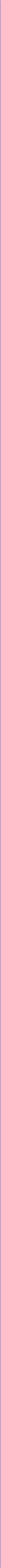 Суттєва кількість ресурсів необхідна для створення об’єднаної структури постачання та споживання. Ця робота включає укладання індивідуальних балансів товарів, розробку відповідних технологій для включення первинних джерел та нового програмного забезпечення для управління системами постачання та споживання. Інвестиції можуть привести до суттєвих змін у робочій процедурі в напрямку кращої інтеграції діяльності.Ресурси, необхідні для створення об’єднаної структури постачання та споживання мають розглядатися у поєднанні з тим фактом, що програма передачі інформації ЄСР 1995 вимагає підпорядкування річних таблиць постачання та споживання. Підпорядкування річних таблиць постачання та споживання є обов'язковим, незалежно від того чи повністю об’єднані таблиці постачання та споживання у національні рахунки чи ні.Коли справа стосується поточного виробництва, ситуація змінюється: Були розроблені відповідні технології, а також можуть застосовуватися тенденції структурних змін під час попереднього року, у разі відсутності нової інформації. Однак, рекомендується кожні п'ять років укладати еталонну систему таблиць постачання та споживання, які будуть базуватися на результатах конкретних досліджень.Досвід країн, які з’єднали структуру постачання та споживання у поточні укладання національних рахунків, означає, що необхідні ресурси є приблизно такими самими, як і ресурси для тих країн, які слідують традиційному підходу. Вважаючи, що симетричні таблиці витрат-випуску виробляються з відносно малою кількістю додаткових джерел, при використанні таблиці постачання та споживання, питання ресурсів може навіть стати на користь інтегрованого підходу.Додаткові або головні перевірки національних рахунків, які зазвичай проводяться кожні 5, 10 або 15 років, потребують більше ресурсів, якщо перевірка проводиться на основі великої системи постачання та споживання. Перевірка на більш сукупному рівні є більш простою та менш вимогливою. Одним зі способів обходження цієї проблеми полягає в перевірці лише на сукупному рівні. Однак, у такому випадку довгострокова серія річних таблиць постачання та споживання буде перервана. Іншою можливістю є перевірка таблиць постачання та споживання на більш сукупному рівні, ніж звичайні таблиці постачання та споживання. Третім варіантом є проведення перевірок на рівні симетричних таблиць витрат-випуску.66                                          Посібник Євростату з таблицями постачання, споживання та витрат-випуску	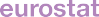 Таблиця ресурсіврозділ 4Таблиця 13: Субсидії на товари (Ресурси)	Таблиця 14: Субсидії на товари (Внутрішнє виробництво)	Таблиця 15: Субсидії (Імпорт)Таблиця 13: Субсидії на товари (Ресурси)	Таблиця 14: Субсидії на товари (Внутрішнє виробництво)	Таблиця 15: Субсидії (Імпорт)Таблиця 13: Субсидії на товари (Ресурси)	Таблиця 14: Субсидії на товари (Внутрішнє виробництво)	Таблиця 15: Субсидії (Імпорт)Таблиця 13: Субсидії на товари (Ресурси)	Таблиця 14: Субсидії на товари (Внутрішнє виробництво)	Таблиця 15: Субсидії (Імпорт)Таблиця 13: Субсидії на товари (Ресурси)	Таблиця 14: Субсидії на товари (Внутрішнє виробництво)	Таблиця 15: Субсидії (Імпорт)Таблиця 13: Субсидії на товари (Ресурси)	Таблиця 14: Субсидії на товари (Внутрішнє виробництво)	Таблиця 15: Субсидії (Імпорт)Таблиця 13: Субсидії на товари (Ресурси)	Таблиця 14: Субсидії на товари (Внутрішнє виробництво)	Таблиця 15: Субсидії (Імпорт)Таблиця 13: Субсидії на товари (Ресурси)	Таблиця 14: Субсидії на товари (Внутрішнє виробництво)	Таблиця 15: Субсидії (Імпорт)Таблиця 13: Субсидії на товари (Ресурси)	Таблиця 14: Субсидії на товари (Внутрішнє виробництво)	Таблиця 15: Субсидії (Імпорт)1С/г0000002Промисловість2100033Послуги0100014Загалом220004Таблиця 16: ПДВ, що не вираховується (Ресурси)	Таблиця 17: ПДВ, що не вираховується (Внутріщня продукція)	Таблиця 18: ПДВ, що не утримується уууууутвираховується (Імп.)Таблиця 16: ПДВ, що не вираховується (Ресурси)	Таблиця 17: ПДВ, що не вираховується (Внутріщня продукція)	Таблиця 18: ПДВ, що не утримується уууууутвираховується (Імп.)Таблиця 16: ПДВ, що не вираховується (Ресурси)	Таблиця 17: ПДВ, що не вираховується (Внутріщня продукція)	Таблиця 18: ПДВ, що не утримується уууууутвираховується (Імп.)Таблиця 16: ПДВ, що не вираховується (Ресурси)	Таблиця 17: ПДВ, що не вираховується (Внутріщня продукція)	Таблиця 18: ПДВ, що не утримується уууууутвираховується (Імп.)Таблиця 16: ПДВ, що не вираховується (Ресурси)	Таблиця 17: ПДВ, що не вираховується (Внутріщня продукція)	Таблиця 18: ПДВ, що не утримується уууууутвираховується (Імп.)Таблиця 16: ПДВ, що не вираховується (Ресурси)	Таблиця 17: ПДВ, що не вираховується (Внутріщня продукція)	Таблиця 18: ПДВ, що не утримується уууууутвираховується (Імп.)Таблиця 16: ПДВ, що не вираховується (Ресурси)	Таблиця 17: ПДВ, що не вираховується (Внутріщня продукція)	Таблиця 18: ПДВ, що не утримується уууууутвираховується (Імп.)Таблиця 16: ПДВ, що не вираховується (Ресурси)	Таблиця 17: ПДВ, що не вираховується (Внутріщня продукція)	Таблиця 18: ПДВ, що не утримується уууууутвираховується (Імп.)Таблиця 16: ПДВ, що не вираховується (Ресурси)	Таблиця 17: ПДВ, що не вираховується (Внутріщня продукція)	Таблиця 18: ПДВ, що не утримується уууууутвираховується (Імп.)1С/г0002022Промисловість1024073Послуги0010014Загалом1036010Таблиця 19: Податки на товари та імпорт за вирахуванням субсидій	Таблиця 20: Податки на товари за вирахуванням субсидій	Таблиця 21: Чисті податки на імпортТаблиця 19: Податки на товари та імпорт за вирахуванням субсидій	Таблиця 20: Податки на товари за вирахуванням субсидій	Таблиця 21: Чисті податки на імпортТаблиця 19: Податки на товари та імпорт за вирахуванням субсидій	Таблиця 20: Податки на товари за вирахуванням субсидій	Таблиця 21: Чисті податки на імпортТаблиця 19: Податки на товари та імпорт за вирахуванням субсидій	Таблиця 20: Податки на товари за вирахуванням субсидій	Таблиця 21: Чисті податки на імпортТаблиця 19: Податки на товари та імпорт за вирахуванням субсидій	Таблиця 20: Податки на товари за вирахуванням субсидій	Таблиця 21: Чисті податки на імпортТаблиця 19: Податки на товари та імпорт за вирахуванням субсидій	Таблиця 20: Податки на товари за вирахуванням субсидій	Таблиця 21: Чисті податки на імпортТаблиця 19: Податки на товари та імпорт за вирахуванням субсидій	Таблиця 20: Податки на товари за вирахуванням субсидій	Таблиця 21: Чисті податки на імпортТаблиця 19: Податки на товари та імпорт за вирахуванням субсидій	Таблиця 20: Податки на товари за вирахуванням субсидій	Таблиця 21: Чисті податки на імпортТаблиця 19: Податки на товари та імпорт за вирахуванням субсидій	Таблиця 20: Податки на товари за вирахуванням субсидій	Таблиця 21: Чисті податки на імпорт1Чисті податки57200142Інше сальдо0000003Загалом5720014№Посилання на КПВЕД 2002ОписТовари (короткий термін)1A + BТовари сільського господарства, мисливство та лісництва; риба + інші рибні продуктиСільськогосподарські товари2C + D + EТовари видобувної промисловості, кар'єрів, вироблена продукція; енергетичні товари, газ, водаПромислові товари3FБудівельні роботиБудівельні роботи4G + H + IОптова та роздрібна торгівля, послуги з ремонту, готельні та ресторанні послуги, транспортні послуги, комунікаціїТорговельні, готельні, транспортні послуги5J + KПослуги фінансового посередництва, послуги у сфері нерухомості, оренди та комерційної діяльностіФінансові послуги, послуги у сфері нерухомості, комерційної діяльності6з L до PІнші послугиІнші послуги№Посилання на ЄКВЕД вер. 1.1ОписГалузі промисловості (короткий термін)1A + BС/г, мисливство та лісництво; рибальствоС/г2C + D + EВидобування, кар'єри, виробництво, постачання енергії, газу та водиПромисловість3FБудівництвоБудівництво4G + H + IОптова та роздрібна торгівля, ремонт автомобілів та побутових приборів, готелі та ресторани; транспорт, комунікаціїТоргівля, готелі, транспорт5J + KФінансове посередництво, нерухомість, оренда та комерційна діяльністьФінанси, нерухомість, комерційна діяльність6з L до PІнші види діяльності у сфері послугІнші види діяльності у сфері послугГАЛУЗІ (ЄКВЕД)ТОВАРИ (КПВЕД)ВИПУСК ПРОДУКЦІЇ ЗА ГАЛУЗЯМИ (NACE)ВИПУСК ПРОДУКЦІЇ ЗА ГАЛУЗЯМИ (NACE)ВИПУСК ПРОДУКЦІЇ ЗА ГАЛУЗЯМИ (NACE)ВИПУСК ПРОДУКЦІЇ ЗА ГАЛУЗЯМИ (NACE)ВИПУСК ПРОДУКЦІЇ ЗА ГАЛУЗЯМИ (NACE)ВИПУСК ПРОДУКЦІЇ ЗА ГАЛУЗЯМИ (NACE)ВИПУСК ПРОДУКЦІЇ ЗА ГАЛУЗЯМИ (NACE)ІМПОРТІМПОРТІМПОРТЗагал.постачня за базовими цінамиОЦІНКАОЦІНКА Загал постач-ня за цінами покупцяГАЛУЗІ (ЄКВЕД)ТОВАРИ (КПВЕД)С/гПромисловістьБудівництвоТоргівля,готелі, транспортФін-си, нерух-ть, комерц. діяльністьІнші види д-сті у сфері послугЗагаломІмпорт СІФ у межах ЄСІмпорт СІФ за межами ЄССІФ імпортуЗагал.постачня за базовими цінамиТоргові та транспорт. націнкиПодатки на товари за вирахуванням субсидій Загал постач-ня за цінами покупця№1234567891011121314123456С/г товари Промислові товари Будівельні роботиТорговельні, готельні, транспортні послугиФін. посл, послуги у сфері нерух-ті, комерц. посл діяльностіІнші послуги6-467889140150134111 3501 1323 3751-4285862627356399211527494297935519532006236447669392248674394165584364671159252916184164709615611210394854421720443580559874242691431512149328119127281236035575073840838018873729521877217603356952190336181- 38085- 2621598817041696272285010021240906312255133278756578027Загалом76631173442859784686674865701336279055983285718455444734402269947004389Регулювання СІФ/FOB щодо імпортуПрямі закупки резидентами за кордоном- 1334997- 303160- 1638157- 1638157- 163815710Випуск за базовими цінами7663117344285978468667486570133627906084731701925484553380226994780371112Ринковий випуск продукціїВипуск прод-ції для власного кінцевого використання7316116860267478409355010204613104863104863104861112Ринковий випуск продукціїВипуск прод-ції для власного кінцевого використання16447818505601226075816070160701607013- Інший неринковий випуск18463421635794362343623436234Загальний випуск за базовими цінами362790Компенсація робітникам107174Кінцеві витрати на спож-ня домаш. господарствами113071- Проміжне споживання- 178 652+ Інші податки на товари3021+ Витрати НПОДГ на кінцеве споживання3670+ Споживання фіксованого капіталу29574+ Витрати уряду на споживання39 797+ Чистий прибуток44370+ формування загального фіксован. капіталу47672+ придбання без урах. викор-ня матер. цінностей224= Валова дод. вартість за баз. цінами184138= Валова дод. вартість за баз. цінами базовими цінами Валова дод. вартість за баз. цінами184138+ зміни в інвентаризації1009+ експорт товарів та послуг93943+ Податки на товари за вирахуванням субсидій22699+ Податки на товари за вирахуванням субсидій22699- Імпорт товарів та послуг- 92 548= Валовий внутрішній продукт206837= Валовий внутрішній продукт206837= Валовий внутрішній продукт206837КАТЕГОРІЇТОВАРИ (КПВЕД)КАТЕГОРІЇТОВАРИ (КПВЕД)КАТЕГОРІЇТОВАРИ (КПВЕД)ПОСТАЧАННЯПОСТАЧАННЯПОСТАЧАННЯПОСТАЧАННЯПОСТАЧАННЯПОСТАЧАННЯПОСТАЧАННЯПостачання за цінами покупцяСПОЖИВАННЯСПОЖИВАННЯСПОЖИВАННЯСПОЖИВАННЯСПОЖИВАННЯСПОЖИВАННЯСПОЖИВАННЯСПОЖИВАННЯСПОЖИВАННЯЗагальне використання за цінами покупцяКАТЕГОРІЇТОВАРИ (КПВЕД)КАТЕГОРІЇТОВАРИ (КПВЕД)КАТЕГОРІЇТОВАРИ (КПВЕД)Випуск за базовими цінамиІмпорт СІФ у межах ЄСІмпорт СІФ за межами ЄСТоргові націнкиТранспортні націнкиПодатки на товариСубсидії на товариПостачання за цінами покупцяПроміжне споживанняВитрати домашніх господарств на кінцеве споживанняВитрати некомерційних організацій на кінцеве споживанняВитрати уряду на кінцеве споживанняФормування валового фіксованого капіталуЗміни у матеріальних цінностяхЗміни в інвентаризаціїЕкспорт у межах ФОБ ЄСЕкспорт поза межами ФОБ ЄСЗагальне використання за цінами покупця№Код123456789101112131415161718111111Пшениця дурум211112Пшениця, за виключенням пшениці дурум311220Кукурудза::::::3150981010Одноманітні товари, що вироб-ся приватн. дом господарствами315198210Одноманітні послуги, що надаються приватн.дом. господарствами3152990010Послуги, що надаються екстериторіальними організаціямиВсьогоГАЛУЗІ (ЄКВЕД)ГАЛУЗІ (ЄКВЕД)ГАЛУЗІ (ЄКВЕД)ГАЛУЗІ (ЄКВЕД)Загалом12...nЗагаломІНСТИТУЦІЙНІ СЕКТОРИНефінансові корпораціїЗагальний випуск Ринковий випускВипуск для особистого кінцевого використання Інший неринковий випускПроміжне споживання Додана валова вартістьКомпенсація працівникам Інші чисті податки на виробництво Споживання фіксованого капіталу Прибуток, чистийФормування валового фіксованого капіталуФінансові корпораціїЗагальний випуск:Формування валового фіксованого капіталуДержавні установиЗагальний випуск:Формування валового фіксованого капіталуДомогосподарствоЗагальний випуск:Формування валового фіксованого капіталуНекомерційні організації, що обслуговують домогосподарстваЗагальний випуск:Формування валового фіксованого капіталу6. ЗагаломЗагальний випуск:Формування валового фіксованого капіталу